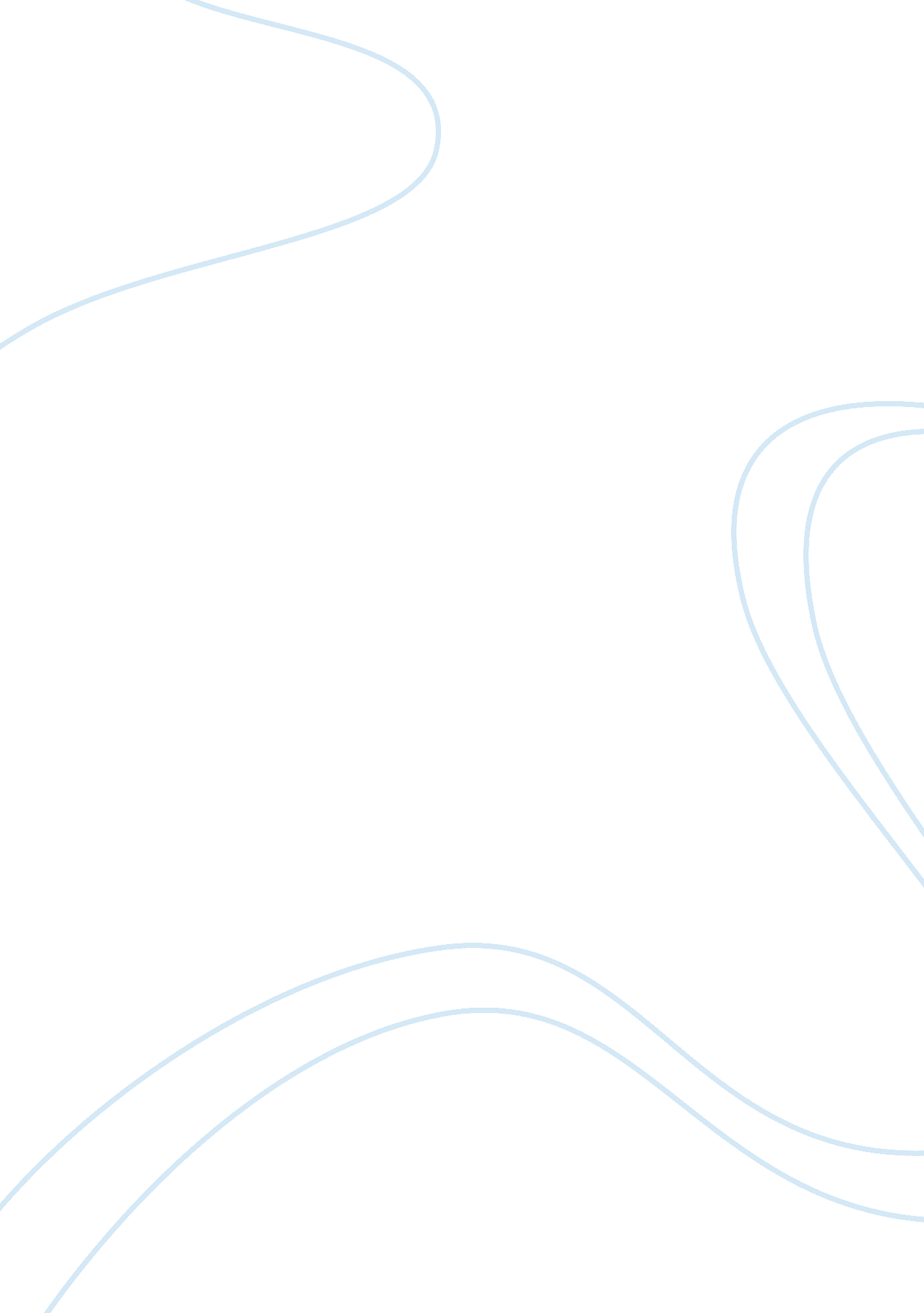 Fundamental positionsArt & Culture, Dance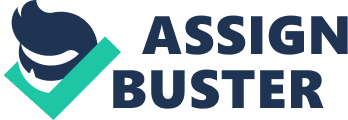 Carinosa •Is a Philippine dance of Hipic origin from the Maria Clara suite of Philippine folk dances, where the fan or handkerchief plays an instrumental role as it places the couple in romance scenario.. Folk dance •Is a form of dance developed by a group of people that reflects the traditional life of the people of a certain country or region. Folk dancing originated in the 18th century to distinguish dance forms of common people from those of the upper classes. Folk dances, unlike most other dance forms, tend to have no stringent rules, and are sometimes formed spontaneously among groups of people. The steps of folk dances are passed through generations, rarely being changed. Folk dancing is usually associated with social activities, although some folk dances are performed competitively. Terminology •Is the study of terms and their use. Terms are words and compound words that in specific contexts are given specific meanings, meanings that may deviate from the meaning the same words have in other contexts and in everyday language. The discipline Terminology studies among other things how such terms of art come to be and their interrelationships within aculture. Terminology differs from lexicography in studying concepts, conceptual systems, and their labels (terms), whereas lexicography study words and their meanings. Terminology is a discipline which systematically studies the labeling or designating of concepts particular to one or more subject fields or domains of human activity. It does this through research and analysis of terms in context for the purpose of documenting and promoting consistent usage. 5 Fundamental Positions •Standing Fundamental Position •Knee-standing Fundamental Position •Sitting Fundamental Position •Lying Fundamental Position •Hanging Fundamental Position 